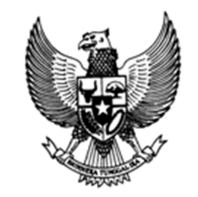 KABUPATEN/KOTA............(Nama Kabupaten/Kota)KEPUTUSAN KEPALA DESA ... (Nama Desa)NOMOR ... TAHUN ...TENTANG(Judul Keputusan Kepala Desa)KEPALA DESA..., (Nama Desa)MEMUTUSKAN:Menimbang:a.bahwa...................................................................;b.bahwa...................................................................;c.dan seterusnya.....................................................;Mengingat:a.………...................................................................;b.………...................................................................;c.dan seterusnya.....................................................;Memperhatikan:a.………...................................................................;b.………...................................................................;c.dan seterusnya.....................................................;Menetapkan:KESATU:KEDUA:KETIGA:KEEMPAT:KELIMA: Keputusan Kepala Desa ini mulai berlaku pada tanggal ditetapkan.Ditetapkan di : ...............pada tanggal  : ...................KEPALA DESA..., (Nama Desa)(Nama Tanpa Gelar dan Pangkat)